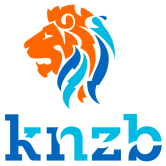 Naam wedstrijd: 	Vierkamp deel 1	Wedstrijdsoort:	Locatie:	RozenburgNaam zwembad: 	25m, de RozenburchtStartmethode:	1 start regelOrganisatie:	SG SCOM/de Zeehond ‘73Sessie:	1Aantal banen:	6Tijdmeting:	Handmatig 1 klokDatum:	06-11-21Juryvergadering:	13.00Inzwemmen:	13.00Aanvang:	13.30Einde:	Opmerkingen:Handtekening Scheidsrechter,					Handtekening Jurysecretaris,#JuryNaamWoonplaatsBev.Opm.1Scheidsrechter J.M.W. Evers-AardenNumansdorp13JKSR2Kamprechter M.A. van Dee-van EijkPoortugaal23JKK3KamprechterG.J. van der KnaapBrielle23JKK4StarterH.J.M. van Uffelen23JST5JurysecretarisM. van Zetten3JJ6JurysecretarisR.A.L.W. van KooijRozenburg3aJJ7TijdwaarnemerG.Bijl38TijdwaarnemerP. KramerBrielle49TijdwaarnemerS.C. Schenk-EikelenboomMaasdam310TijdwaarnemerR.M.E. BlankerRotterdam3J11TijdwaarnemerE. van den HoutenOostvoorne3J12TijdwaarnemerI.E.N. Drijver413TijdwaarnemerI.E.M. DeutzVlaardingen314TijdwaarnemerN. FeherSchiedamA2315TijdwaarnemerF. Niks23J16TijdwaarnemerL.L.N. de Bruin-Keijzer Maassluis317Tijdwaarnemer18Tijdwaarnemer